РУКОВОДСТВО ПОЛЬЗОВАТЕЛЯпо формированию соглашения на 2020 год и плановый период 2021 и 2022 годовв ГОСУДАРСТВЕННОЙ ИНТЕГРИРОВАННОЙ ИНФОРМАЦИОННОЙ СИСТЕМе УПРАВЛЕНИЯ ОБЩЕСТВЕННЫМИ ФИНАНСАМИ «ЭЛЕКТРОННЫЙ БЮДЖЕТ» для юридических лицВерсия 2020.01СОДЕРЖАНИЕПеречень терминов и сокращенийИнструкция по формированию соглашения для юридических лицСоздание заявки на регистрацию юридических лиц-получателей товаров, работ, услуг и индивидуальных предпринимателей-получателей субсидииДля создания заявки на регистрацию юридических лиц-получателей товаров, работ, услуг и индивидуальных предпринимателей-получателей субсидии необходимо выполнить следующую последовательность действий:перейти в подраздел: «Меню» (1) – «Документы и справочники» (2) – «Реестр заявок на регистрацию пользователей» (3) (Рисунок 1);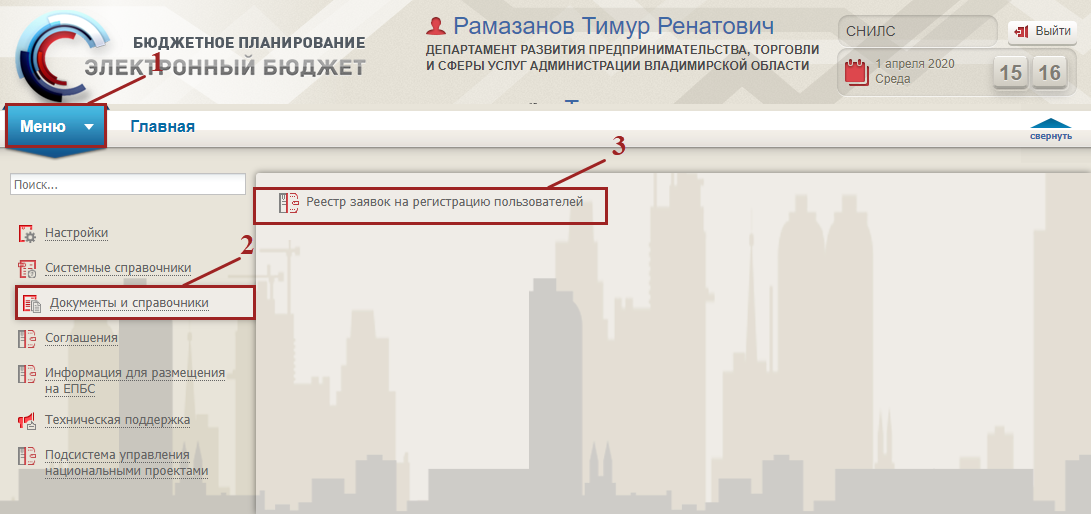 Рисунок 1. Переход в подраздел «Реестр заявок на регистрацию пользователей»нажать на кнопку «Создать новую заявку» и выбрать пункт [На регистрацию юридических лиц-получателей товаров, работ, услуг и индивидуальных предпринимателей-получателей субсидии] (Рисунок 2);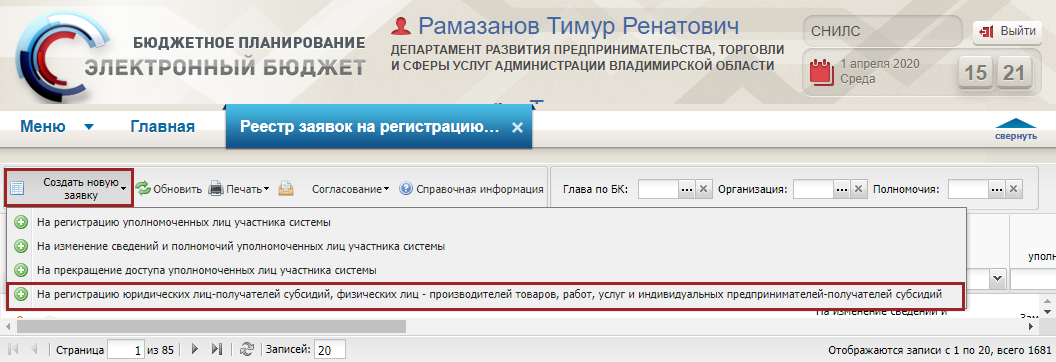 Рисунок 2. Создание заявки на регистрацию юридических лиц-получателей товаров, работ, услугв открывшемся окне «На регистрацию юридических лиц-получателей субсидий, физических лиц – производителей товаров, работ, услуг и индивидуальных предпринимателей-получателей субсидий» заполнить соответствующие поля во вкладках «Информация», «Информация об организации», «Лицевые счета открытые в ОрФК», «Банковские счета» и «Виды деятельности» (Рисунок 3).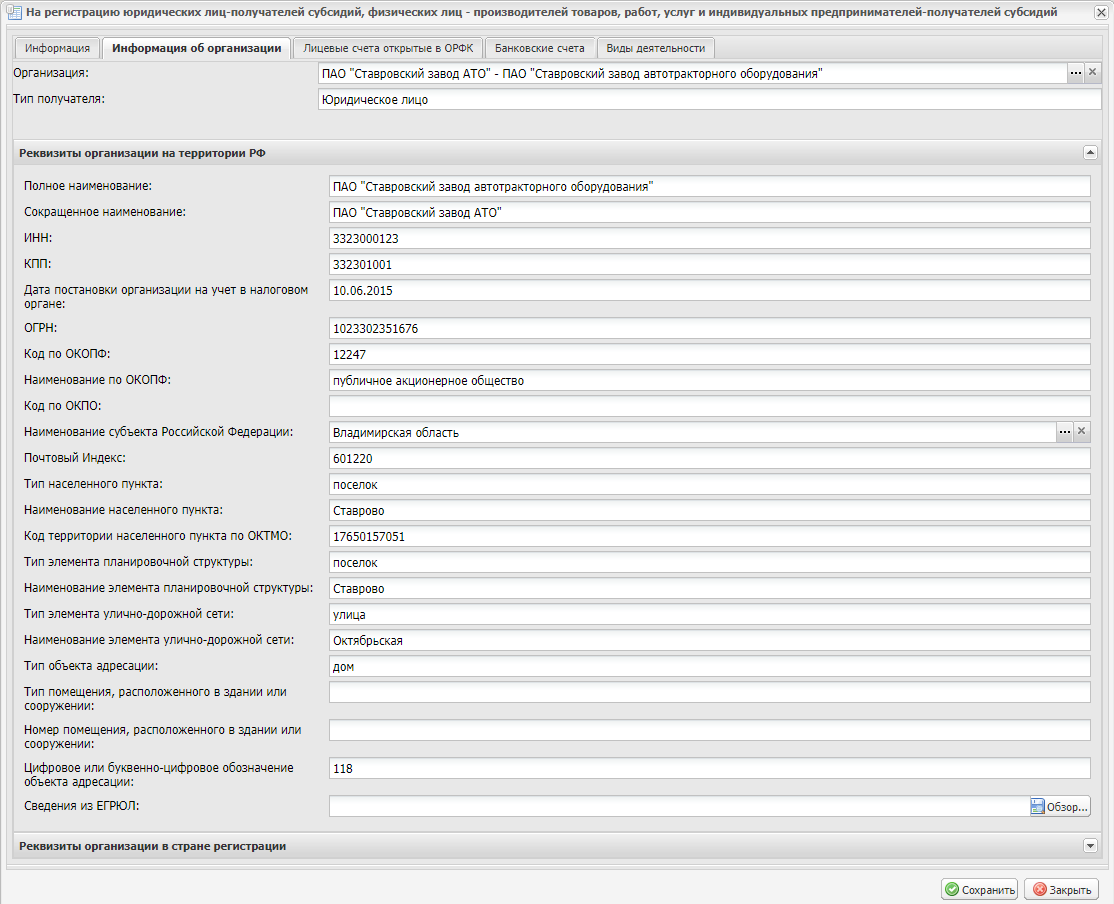 Рисунок 3. Заполнение полей в окне «На регистрацию юридических лиц-получателей субсидий, физических лиц – производителей товаров, работ, услуг и индивидуальных предпринимателей-получателей субсидий»Важно! В поле «Организация» вкладки «Информация об организации» необходимо указать юридическое лицо. В качестве примера рассматривается организация «ПАО «Ставровский завод автотракторного оборудования».Примечание: после заполнения поля «Организация», остальные обязательные для заполнения поля во вкладке «Информация об организации» и данные во вкладках «Лицевые счета открытые в ОрФК», «Банковские счета» и «Виды деятельности» заполнятся автоматически.нажать на кнопку «Сохранить» (Рисунок 4).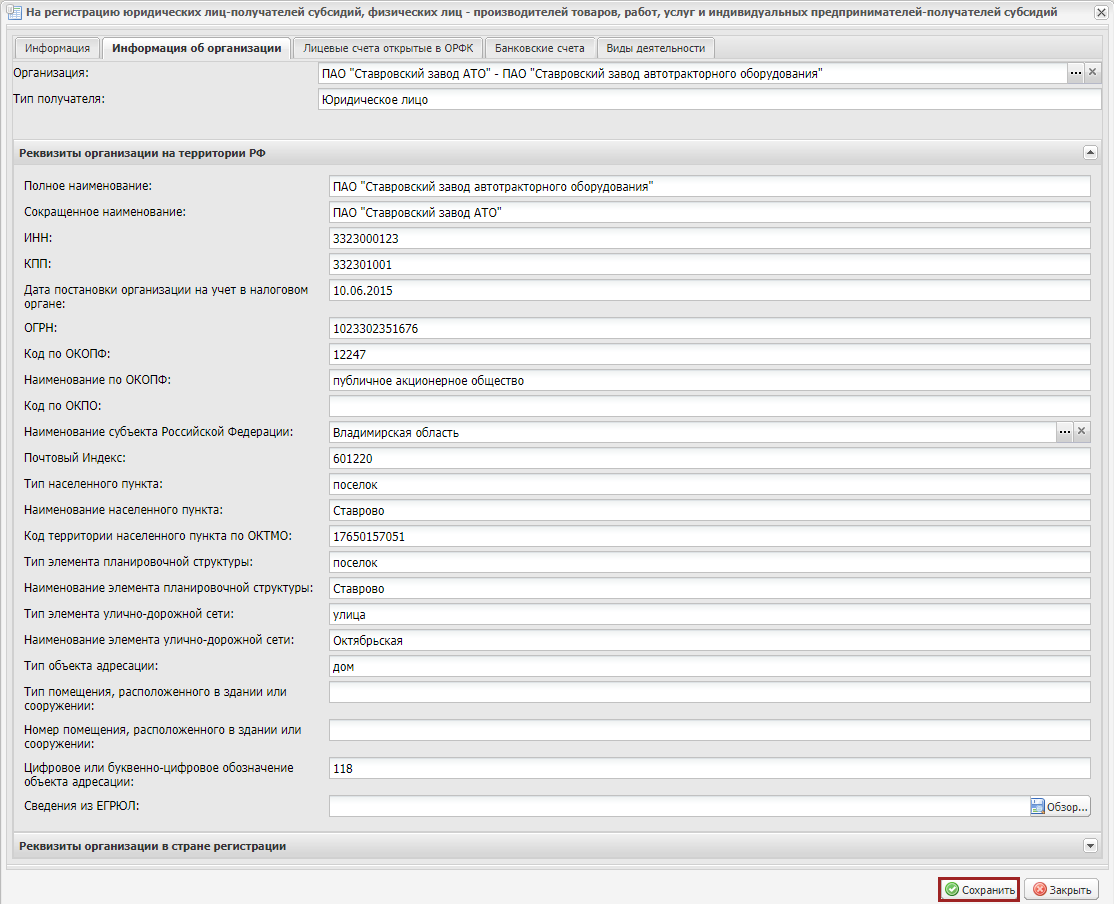 Рисунок 4. Сохранение данных окна «На регистрацию юридических лиц-получателей субсидий, физических лиц – производителей товаров, работ, услуг и индивидуальных предпринимателей-получателей субсидий»Утверждение заявки на регистрацию юридических лиц-получателей товаров, работ, услугПримечание: согласование и утверждение заявки на регистрацию юридических лиц-получателей товаров, работ, услуг осуществляется только после ее создания.Примечание: согласование и утверждение заявки на регистрацию юридических лиц-получателей товаров, работ, услуг осуществляется по стандартному алгоритму согласования в Системе, который описан в документе «Руководство пользователя по работе с подсистемой бюджетного планирования государственной интегрированной информационной системы управления общественными финансами «Электронный бюджет» по заключению соглашений (дополнительных соглашений) о предоставлении из федерального бюджета субсидии юридическим лицам (за исключением государственных учреждений), индивидуальным предпринимателям, физическим лицам – производителям товаров, работ, услуг», представленном на официальном сайте Министерства финансов Российской Федерации в разделе «Формирование и заключение соглашений».В результате статус утвержденной строки с организацией «ПАО «Ставровский завод автотракторного оборудования» в реестре заявок на регистрацию пользователей изменится на «Утверждено» (Рисунок 5).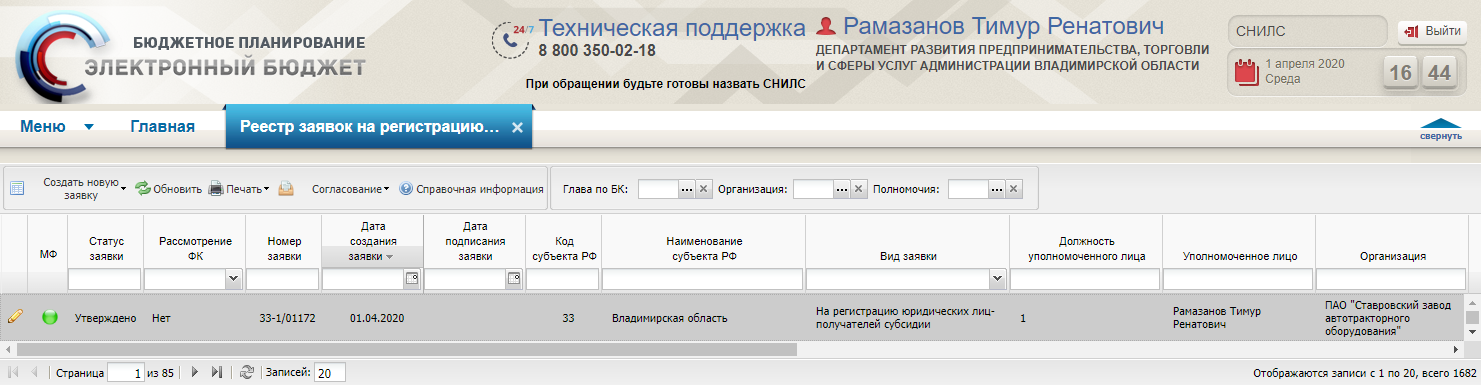 Рисунок 5. Утвержденная строка в реестреПросмотр новой записи в справочнике «Учреждения»Примечание: новая запись в справочнике «Учреждения» отобразится только после согласования заявки на регистрацию юридических лиц-получателей товаров, работ, услуг.Для просмотра новой записи в справочнике «Учреждения» необходимо перейти в подраздел: «Меню» – «Системные справочники» – «Учреждения» (Рисунок 6).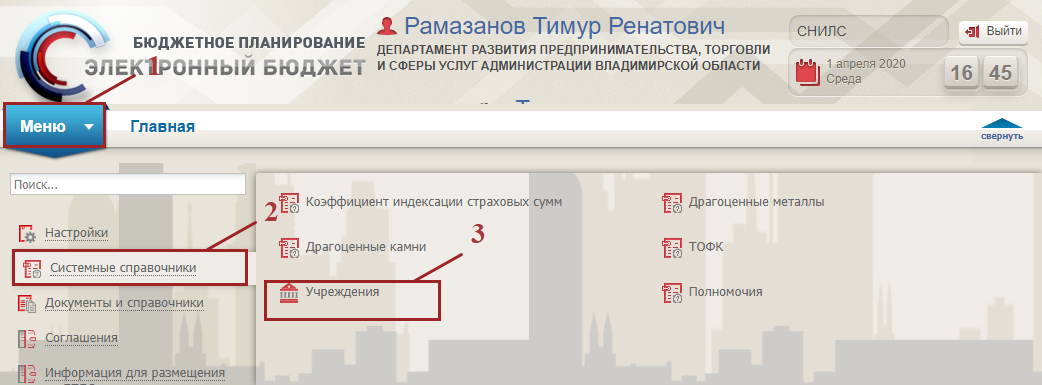 Рисунок 6. Переход к справочнику «Учреждения»Во вкладке «Юридические и физические лица» будет отображена новая запись организации «ПАО «Ставровский завод автотракторного оборудования» (Рисунок 7).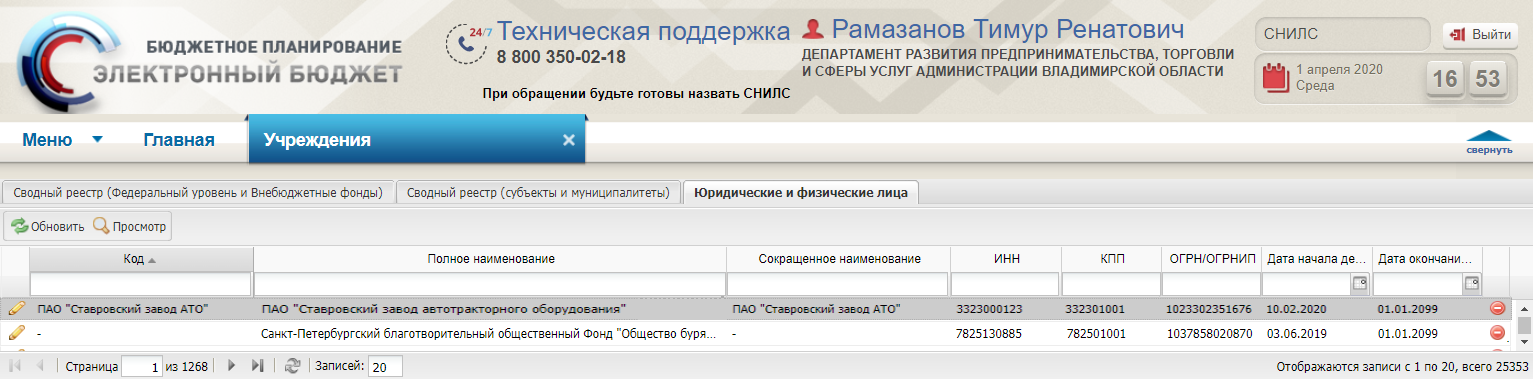 Рисунок 7. Новая строка в справочнике «Учреждения»Формирование соглашения о предоставлении субсидии юридическому лицу (индивидуальному предпринимателю, физическому лицу)Для формирования соглашения о предоставлении субсидии юридическому лицу (индивидуальному предпринимателю, физическому лицу) необходимо выполнить следующую последовательность действий:перейти в подраздел: «Меню» (1) – «Соглашения» (2) – «Соглашения ЮЛ, ИП, ФЛ» (3) – «Реестр соглашений ЮЛ, ИП, ФЛ» (4) (Рисунок 8);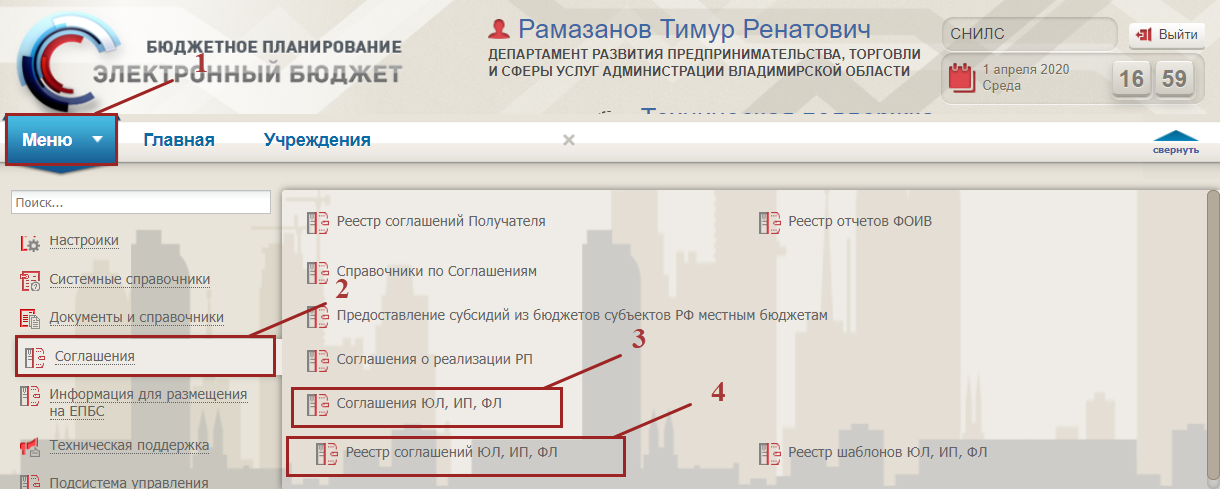 Рисунок 8. Переход к подразделу «Реестр соглашений ЮЛ, ИП, ФЛ»нажать на кнопку «Реестр» и выбрать пункт [Сформировать документ / Первичный документ] (Рисунок 9);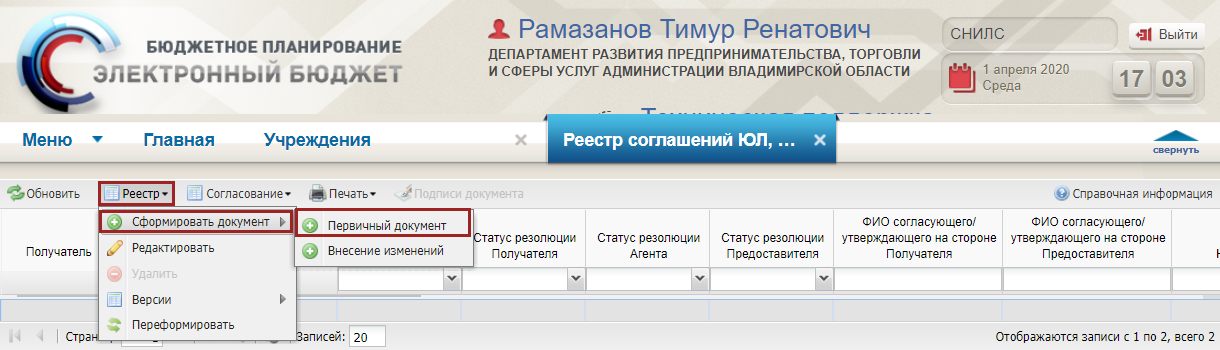 Рисунок 9. Переход к формированию соглашенияв открывшемся окне «Формирование документа» необходимо заполнить все поля и нажать на кнопку «Сформировать» ()Рисунок 10.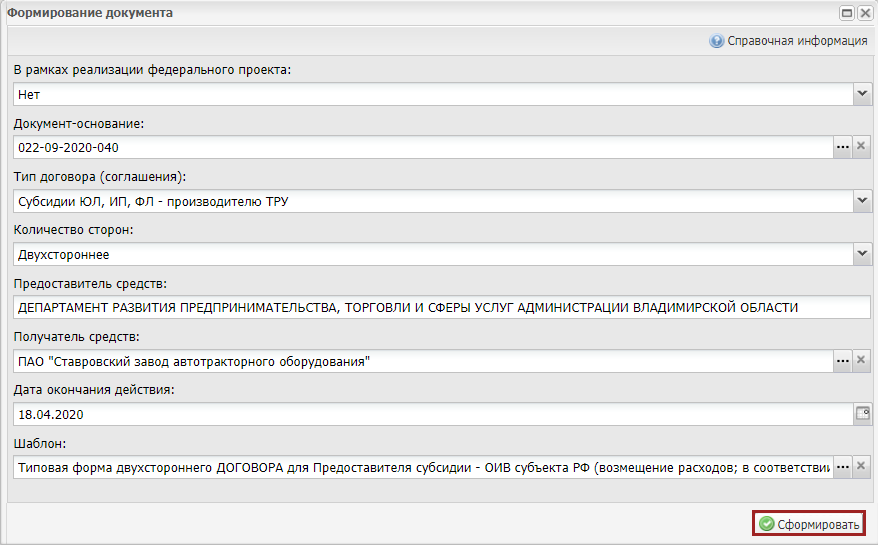 Рисунок 10. Формирование документаВажно! В поле «Получатель средств» необходимо выбрать организацию «ПАО «Ставровский завод автотракторного оборудования».В результате в подразделе «Реестр соглашений ЮЛ, ИП, ФЛ» отобразится новая строка с учреждением «ПАО «Ставровский завод автотракторного оборудования».Согласование и утверждение соглашения о предоставлении субсидии юридическому лицу (индивидуальному предпринимателю, физическому лицу) двумя (тремя) сторонами соглашения (Получателем, Агентом, Предоставителем)Примечание: согласование и утверждение соглашения о предоставлении субсидии юридическому лицу (индивидуальному предпринимателю, физическому лицу) осуществляется по стандартному алгоритму согласования в Системе, который описан в документе «Руководство пользователя по работе с подсистемой бюджетного планирования государственной интегрированной информационной системы управления общественными финансами «Электронный бюджет» по заключению соглашений (дополнительных соглашений) о предоставлении из федерального бюджета субсидии юридическим лицам (за исключением государственных учреждений), индивидуальным предпринимателям, физическим лицам – производителям товаров, работ, услуг», представленном на официальном сайте Министерства финансов Российской Федерации в разделе «Формирование и заключение соглашений».Важно! Соглашение считается заключенным после утверждения его двумя (тремя) сторонами соглашения (Получателем, Агентом, Предоставителем).В результате в реестре соглашений ЮЛ, ИП, ФЛ отобразится утвержденная строка (Рисунок 11).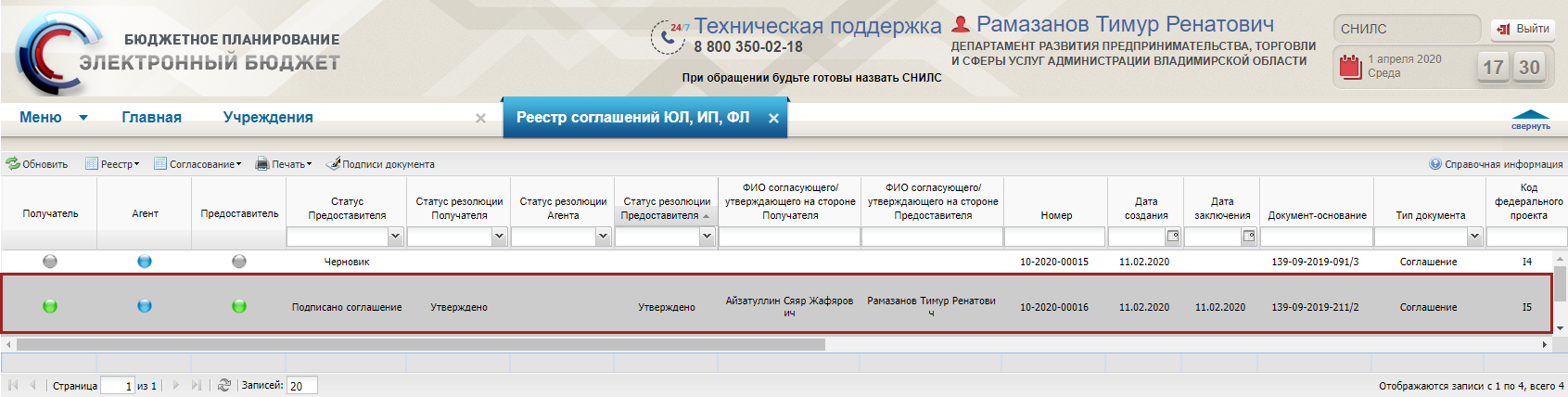 Рисунок 11. Утвержденная строка в реестреСокращениеНаименованиеИПИндивидуальный предпринимательОРФКОрган Федерального казначействаПАОПубличное акционерное обществоФЛФизическое лицоЮЛЮридическое лицо